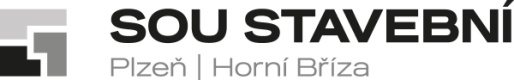 _Žádáme o písemné potvrzení objednávky.Střední odborné učiliště stavební, Plzeň, Borská 55Střední odborné učiliště stavební, Plzeň, Borská 55Střední odborné učiliště stavební, Plzeň, Borská 55Borská 2718/55, Jižní Předměstí, 301 00 PlzeňBorská 2718/55, Jižní Předměstí, 301 00 PlzeňBorská 2718/55, Jižní Předměstí, 301 00 Plzeňtel.: 373 730 030, datová schránka: 7s8gxd7tel.: 373 730 030, datová schránka: 7s8gxd7GREENTHERM CAD s.r.o.e-mail: sou@souplzen.cze-mail: sou@souplzen.czK Papírně 26https://www.souplzen.cz/https://www.souplzen.cz/312 00 PlzeňVÁŠ DOPIS ZN.:ZE DNE:NAŠE ZN.:SOUSPL/00676//24SOUSPL/00676//24VYŘIZUJE:Ing. SoutnerIng. SoutnerTEL.:373 730 035373 730 035DAT. SCHR.:7s8gxd77s8gxd7E-MAIL:sou@souplzen.czsou@souplzen.czDATUM:18.3.202418.3.2024Objednávka č. 15/2024Na základě Vaší nabídky ze dne 1. března 2024 Objednáváme u Vás zpracování podkladů na přehled nutných podkladů  v procesu Design and build pro technologii zásobování teplem a větrání. Dohodnutá cena do 200 000,- Kč - zhotovení do 31. 03. 2024Požadované podklady – zdroje teplaSkutečný stav současné předávací staniceSkutečný stav směšovacích uzlůSkutečný stav řídícího systému a nadřazeného dispečinkuPožadované podklady – ústřední vytápěníJednotlivé půdorysy s vyznačením radiátorů – jejich velikosti a dimenze přípojkyJednotlivé půdorysy s vyznačením trubních rozvodůSchéma vertikálních rozvodůPopis současné ekvitermní křivky a způsobu vytápěníPožadavky na zajištění hygienického prostředíPopis vzduchotechnických jednotekPopis řídícího systému vzduchotechnických jednotekPožadavky na automatický provoz – SW BakalářiPožadavky na nadřazený energetický management Bližší informace Ing. Luboš Soutner, tel. č. 606 822 358 Fakturační adresa: 	SOU stavebníBorská 55301 00 PlzeňIČO: 004 97 061, jsme plátci DPH